Greater Upper Marlboro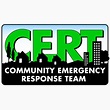 Meeting AgendaSaturday, July 14, 2018 @ 9:00 a.m.Meeting location – Upper Marlboro Town Hall, 14211 School Lane, Upper Marlboro, MD. 20772Call to Order Moment of Silence – For all First Responders.Roll Call (board members). Acknowledgment of members/visitors.  Old Business Vote on June 9, 2018 Meeting Minutes.Community Outreach Coordinator (open position).  Ideas on how can we better serve the Greater Upper Marlboro community before a disaster or crisis.    New BusinessDo1Thing in July: Family Communication Plan.  http://do1thing.com/tasks/family-communicationCERTLocal.org presentation (Michael Weekley). Training Topic  “Don’t Wait for Help” show/tell preparedness presentation (Chief Calvin Washington). Practical exercise on presenting emergency/disaster preparedness presentation and material from CERT table.   Upcoming EventsTown of Upper Marlboro “Movie Night” on July 14, 2018 at School House Pond.  Assistance needed 7:00 p.m. – 10:30 p.m. Wide Area Search (PER 213): July 20-22, 2018 from 9:00 a.m. – 4:00 p.m. (3 day class). Anne Arundel Co. Fire Academy. Basic CERT class on August 4-5, 2018 at Prince George’s County Office Emergency Management. Closing Remarks and Comments from Members & Board  Our next scheduled meetings: August 11, 2018 and September 8, 2018 Schoolhouse Pond Clean-up date: October 20, 2018  All members, please bring your gear: helmet, reflective vest, backpack and any additional items for personal preparedness, which is carried in CERT bag, Go bag or everyday carry bag.